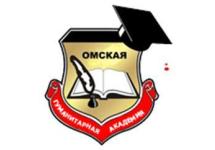 Кафедра экономики и управленияМЕТОДИЧЕСКИЕ УКАЗАНИЯПО ПОДГОТОВКЕ, ОФОРМЛЕНИЮ И ЗАЩИТЕКУРСОВОЙ РАБОТЫпо дисциплине «Планирование, координирование деятельности подразделений по управлению рисками организации»для обучающихся направления подготовки Менеджмент (высшее образование - магистратура)Омск, 2023СОДЕРЖАНИЕ1. Цели и задачи курсовой работы2. Выбор темы курсовой работы3. Структура и содержание курсовой работы 4. Требования к оформлению курсовой работы 5. Критерии оценки курсовой работыПриложения 1. ЦЕЛИ И ЗАДАЧИ КУРСОВОЙ РАБОТЫПланирование, координирование деятельности подразделений по управлению рисками организации раскрывает вопросы теории и практики современного управления в условиях неопределенной и изменяющейся внешней среды, обостряющейся конкурентной борьбы. Курсовая работа посвящена проблемам изучения теоретических и практических основ управления рисками организации, а также формированию у магистрантов профессиональных компетенций в области менеджмента, приобретения навыков по организации научно-исследовательской, аналитической и педагогической деятельности в сфере управления рисками.Курсовая работа – это научная работа, имеющая целью научить обучающегося самостоятельно применять полученные знания для решения конкретных задач в области управления рисками организации.       Курсовая работа является индивидуальным, завершенным трудом, отражающим интересы обучающегося, его знания, навыки и умения. Она должна быть связным изложением той или иной темы. Особое внимание следует уделить языку и стилю написания курсовой работы, которые свидетельствуют об общем уровне подготовки и профессиональной культуры будущего специалиста. Работу необходимо проиллюстрировать расчетами, графиками, аналитическими таблицами и схемами.При подготовке курсовой работы исключается дословное заимствование текста из литературных источников, при цитировании необходимо указывать источник. Руководитель курсовой работы имеет право проверить текст курсовой работы на предмет нарушения академических норм написания письменных работ (плагиат, фальсификация, подлог). ОБРАТИТЬ ВНИМАНИЕ! Плагиат – это нарушение правил цитирования (авторских прав), когда чужой текст выдается автором работы за свой. Фраза без ссылки на источник или литературу приравнивается к плагиату. Подлог – это сдача работы, написанной другим человеком (студентом предыдущих курсов, студентом другого вуза, и т.д.) в качестве своей. Фальсификация – это подделка статистических данных, умышленное их искажение, использование одних данных вместо других, искажение результатов расчетов. Работы не соответствующие требованиям к защите не допускаются. Норматив оригинальности текста курсовой работы – не менее 30%.В процессе написания курсовой работы решаются следующие задачи:  развитие умений самостоятельной работы по сбору, изучению, анализу и обобщению материала, необходимого для раскрытия темы работы;  выработка умений формулировать логически последовательно и доказательно излагать суждения и выводы и публично их защищать;  формирование методологической, методической и психолого-педагогической готовности к самостоятельной работе;  подготовка к выполнению дипломной работы. Основные требования к курсовой работе:  актуальность выбранной темы;  обзор литературы по избранной проблеме;  практическая значимость;  логическое изложение материала;  обоснованность выводов.По курсовой работе выставляется дифференцированная оценка (отлично, хорошо, удовлетворительно, неудовлетворительно).Обратите внимание! Магистрант выполняет курсовую работу самостоятельно. Руководитель курсовой работы не является соавтором или редактором. Ответственность за правильную разработку и освещение темы исследования, а также ее содержание целиком лежит на обучающемся. При оценке курсовой работы учитывается степень самостоятельности выполненной работы.2. ВЫБОР ТЕМЫ КУРСОВОЙ РАБОТЫВыбор темы курсовой работы осуществляется магистрантом самостоятельно в соответствии с требованиями преподавателя, ведущим курс лекций относительно планирования, координирования деятельности подразделений по управлению рисками организации. При выборе темы следует ориентироваться на перечень тем, предложенный в приложении 2. Этот перечень является примерным, и магистрантом может быть предложена своя тема с необходимым обоснованием целесообразности ее разработки, согласованная с преподавателем, читающим курс лекций по планированию, координированию деятельности подразделений по управлению рисками организации.При выборе темы магистрант должен учитывать свои научные интересы и практические возможности использования информации организации, по материалам которой будет подготавливаться курсовая работа. Главное внимание при выборе темы должно быть направлено на совершенствование управления организацией путем внедрения современных методов управления рисками.Во всех случаях тема курсовой работы должна быть актуальной, достаточно конкретной и иметь прикладное значение. Она должна соответствовать современному уровню управления рисками с учетом российской практики и основному профилю специализации магистранта.В процессе разработки тема может быть уточнена или изменена по согласованию с ведущим преподавателем.Базой исследования и сбора материалов для курсовой работы могут быть организации любой формы собственности, зарегистрированные и действующие в соответствии с законодательством РФ. Обязательным условием является соответствие характера решаемых им задач теме курсовой работы с учетом специфики выбранного профиля. Настоятельно рекомендуется в качестве базы написания курсовой работы выбрать профильную организацию, на базе которой, осуществляется практическая подготовка (база практики), и в будущем будет выполняться выпускная квалификационная работа. Курсовая работа по дисциплине «Планирование, координирование деятельности подразделений по управлению рисками» является составной аналитической частью выполнения ВКР.3. СТРУКТУРА И СОДЕРЖАНИЕ КУРСОВОЙ РАБОТЫСтруктура курсовой работы должна способствовать раскрытию избранной темы и составных элементов. Все части проекта должны быть изложеныв строгой логической последовательности и взаимосвязи. Структура курсовой работы также должна отвечать требованиям, предъявляемым к данномувиду работ. Работа в обязательном порядке должна содержать следующие части:- титульный лист (Приложение 1);- содержание;- введение;- основную часть (три главы – теоретическую, аналитическую и конструктивную, каждая из которых в свою очередь делится на 2-3подраздела);- заключение;- список использованных источников;- приложения.В курсовой работе акцент делается, прежде всего, на анализ имеющегося практического материала и формулирование грамотных и правильных выводов. Объем курсовой работы (без приложений) составляет 30-40 страницмашинописного текста.Во введении обосновывается актуальность темы, формулируются цели и задачи курсовой работы, определяется объект, предмет и методы исследования. Примерный объем введения - 1-2 страницы компьютерного текста.Актуальность темы – это степень её важности в данный момент и в данной ситуации для решения данных проблемы, вопроса или задачи. Можно назвать два основных направления характеристики актуальности. Первое связано с не разработанностью выбранной темы. В данном случае исследование актуально именно потому, что определённые аспекты темы изучены не полностью. Второе направление связано с возможностью решения определённой практической задачи на основе полученных в исследовании данных. Выбирается одно из них или оба, следует кратко изложить главное.Цель работы – это то, что мы хотим достичь в результате её выполнения. Как правило, цель отражена в названии работы.Задачи – это те действия, которые необходимо выполнить для достижения поставленной в работе цели. Основные задачи сформулированы в названии глав и заглавии курсовой работы. Объект и предмет исследования. Объектом исследования может быть конкретное предприятие или его структурные подразделения, а также процессы, явления, виды деятельности. Объект и предмет исследования соотносятся как общее и частное, как целое и часть. Именно предмет исследования определяет тему курсовой работы. Методы исследования – экономические, социологические, статистические, математические и др.Основная часть курсовой работы содержит три главы. Первая глава является теоретической, вторая – аналитической, третья – практической. Все главы должны быть между собой логически связаны.Первая глава курсовой работы является теоретическим исследованием проблемы и выполняется на основе анализа и обобщения имеющейся отечественной и зарубежной литературы (научной, специальной), законодательных, нормативных, статистических и других материалов. В этой главе дается определение основных понятий, рассматриваются концепции и история их развития, анализируются факторы, влияющие на предмет исследования. Основное внимание в данном разделе должно быть уделено критическому анализу различных подходов, теорий, концепций, точек зрения по предмету исследования и обоснованной аргументации собственной позиции и взглядов автора на решение проблемы. Теоретические положения, сформулированные в этом разделе, должны стать исходной научной базой для выполнения последующих разделов курсовой работы. В тексте должны содержаться ссылки на использованные источники.Примерный объём первой главы 7- 10 страниц.Вторая глава носит аналитический характер. Вначале следует дать характеристику организации (предприятия), по материалам которой проводится исследование, и показать состояние предмета исследования. Затем в краткой форме необходимо указать наименование, форму собственности и виды деятельности организации; дать характеристику выпускаемой продукции (производимых работ, оказываемых услуг, выполняемых функций); привести схему организационной структуры; представить таблицы основных технико-экономических показателей и другую необходимую информацию с учетом организационно-правовой формы организации.Обучающийся не должен ограничиваться только констатацией фактов, а должен выявить проблемы и тенденции развития объекта, вскрыть недостатки и проанализировать причины, их обусловившие, а также наметить пути их возможного устранения. Анализ деятельности организации следует проводить с применением современных методов и моделей, пакетов прикладных программ и современных информационных технологий.Проведенный в данной главе анализ исследуемой проблемы (с учетом прогрессивного отечественного и зарубежного опыта стратегического управления) служит базой для разработки предложений и рекомендаций по улучшению деятельности организации.От полноты и качества выполнения анализа зависит обоснованность выводов. Основой для выводов и предложений должно стать сравнение теоретической модели с действительным состоянием, выявленным в процессе анализа. По итогам анализа необходимо сделать выводы, которые послужат основой написания третьей главы. Общий объём второй главы около 10-15 страниц.В третьей главе необходимо разработать предложения по совершенствованию стратегического развития организации и улучшению технико-экономических показателей ее деятельности. Необходимо указать методы и способы реализации предложенных мероприятий, а также эффект, который при этом может быть получен.Предложения и рекомендации должны носить конкретный характер (что, где и когда надо сделать, кто должен реализовать предложенные мероприятия, какой экономический эффект будет получен). Предложенные мероприятия должны быть аргументированы, логически взаимосвязаны с выводами первой и второй глав. Общий объём главы около 8-10 страниц.В заключении последовательно и кратко излагаются выводы и предложения, которые вытекают из содержания курсовой работы и носят обобщающий характер. Из заключения должно быть ясно, что цель и задачи курсовой работы полностью выполнены. Объем заключения – 2–3 страницы.Список использованной литературы (не менее 15 наименований) оформляется в соответствии с общепринятыми стандартами. В список включаются только те источники, которые использовались при подготовке курсовой работы и на которые имеются ссылки в основной части работы. Литературные источники включают монографии, периодические издания, нормативные материалы, учебники и учебные пособия.Приложения содержат вспомогательный материал, поясняющий отдельные положения курсовой работы (методики расчетов, инструкции, объемные таблицы, фрагменты нормативных документов и т.п.). Указанный материал включается в приложения с целью сокращения объема основной части курсовой работы, его страницы не входят в общий объем. Связь приложений с текстом осуществляется с помощью ссылок3.1. ПРИМЕРЫ СОДЕРЖАНИЯ КУРСОВЫХ РАБОТТема 1. Риск как экономическая категория, сущность и содержаниеВ первой главе раскройте понятие и сущность риска, охарактеризуйте его основные элементы и черты, дайте анализ отличительных признаков объективного и субъективного понимание риска. Обоснуйте необходимость оперативного управления организацией в условиях риска.Во второй главе проанализируйте структурные характеристики риска, обратив особое внимание на экономические риски. Выявите сущность хозяйственного риска, охарактеризуйте и обоснуйте его влияние на конкурентоспособность предприятия в условиях рыночных отношений.В третьей главе сформулируйте предложения и рекомендации по решению проблем, выявленных в первой главе и проанализированных во второй. Обоснуйте необходимость создания в организации условий с целью создания инновационной системы управления в условиях рискованной деятельности предприятия, укажите механизм осуществления мероприятий по преодолению рисков в различных сферах предпринимательской деятельности. Обратите внимание на необходимость оценки ресурсов и потенциала организации для решения проблемы риска в управлении предприятием.Тема 2. Риск-менеджмент в организацииВ первой главе раскройте сущность системы управления риском на производстве как базового фактора его конкурентоспособности. Раскройте особенности развития концепции управления риском, а также выявите свойства и принципы управления рисками как части общего менеджмента фирмы, проанализируйте организационную структуру общего менеджмента.Во второй главе проанализируйте внутренние и внешние ограничения системы управления риском, выявите специфику управления портфелем рисков и покажите управление риском как динамической процесс, что механизмы нейтрализации риска, средства разрешения риска и приемы снижения степени риска представляют собой совокупность всех направлений политики управления рисками. Выявите проблемы эффективного использования ресурсов по управлению рисками.В третьей главе выработайте рекомендации по эффективному формированию оценки и использованию потенциала организации в процессе выбора и реализации основных направлений политики управления рисками. Учтите и такие особенности потенциала организации, как его вероятностный характер, изменчивость, а также многовариантность интеграции ресурсов в единое целое с целью взаимосвязи между различными этапами управления риском. Покажите роль высшего руководства в процессе формирования и использования механизма нейтрализации риска.Тема 3. Основы управления рисками в организацииВ первой главе раскройте предпосылки и основные этапы осуществления рискованных решений и действий. Анализ этапов является отправным моментом в человеческой деятельности как источника риска, так как он формирует исходную базу для определения миссии и целей, а также выработки тактики организации. Рассмотрите классификацию ошибок персонала в ситуациях риска, методы и приемы в условиях риска и неопределенности, включая поведенческие мотивы менеджеров и предпринимателей в условиях риска.Во второй главе на основе рассмотренных методов проанализируйте предпосылки устойчивого финансового развития субъектов хозяйствования в условиях централизованной и рыночной экономики. При проведении анализа особое внимание обратите на проблему расширения областей хозяйствования с вероятностными исходами в переходном периоде к рыночной экономике.В третьей главе сформулируйте рекомендации по стратегии и тактическим задачам обеспечения финансовой устойчивости предприятия в условиях риска. Дайте оценку и анализ финансовой устойчивости субъекта хозяйствования в условиях риска.Тема 4. Методы управления рискамиВ первой главе раскройте экспертные процедуры и методы субъективных оценок при измерении риска; покажите важность характеристики экспертных процедур при выявлении методов трансформации рисков; методов отказа от риска, методов уменьшения размеров и разделения рисков. Раскройте ключевые факторы успеха в покрытии убытка из текущего дохода, включая покрытие убытка на основе самострахования и страхования. Во второй главе выполните анализ путей снижения экономического риска, проведите количественный анализ процедуры разработки, контроля и пересмотра программы управления рисками. Обратите внимание на выбор методов снижения экономического риска с целью сохранения конкурентоспособности предприятия. В третьей главе дайте рекомендации по комплексному использованию инструментов анализа методов управления рисками во взаимосвязи с экономическими интересами предприятия. Особое внимание уделите финансовым возможностям организации при управлении рисками.Тема 5. Показатели оценки предпринимательского рискаВ первой главе остановитесь на характеристике идентификации и прогнозировании рисков в предпринимательской деятельности. Проведите сравнительный анализ основных технологий исследования предпринимательских рисков. Проанализируйте методические подходы к количественной оценке риска.Во второй главе дайте характеристику рациональному риску в комплексе мер эффективного использования ресурсов и совокупного капитала, раскройте критерии оценки хозяйственных рисков. Рассмотрите общую характеристику информации, необходимой для управления риском и выявите экономическую эффективность основных принципов оценки риска организации.В третьей главе дайте обоснованные рекомендации по совершенствованию механизма оценки предпринимательского риска. Предложите возможные пути решения проблем концентрации ресурсов для целевых программ, разработайте мероприятия по повышению показателей оценки предпринимательского риска, обоснуйте их необходимость и экономическую целесообразность.3.2 ПРИМЕРНЫЕ ПЛАНЫ КУРСОВЫХ РАБОТТЕМА 1. Имущество предприятия и пути повышения эффективности его использованияВведение1. Экономическая сущность имущества и оценка эффективности его использования1.1. Понятие имущества и его значение для экономики предприятия1.2. Структура имущества: внеоборотные активы, оборотные активы, капиталы и резервы1.3. Методики оценки эффективности использования материально-вещественных и нематериальных элементов имущества2. Экономическая характеристика предприятия 3. Оценка и пути повышения эффективности использования имущества предприятия 3.1. Оценка состава, структуры и обеспеченности предприятия имуществом3.2. Эффективность использования имущества предприятия3.3. Пути повышения эффективности использования имущества предприятияВыводы и предложенияСписок литературыПриложенияТЕМА 2. Капитал предприятия и пути повышения эффективности его использования Введение1. Экономическая сущность капитала и оценка эффективности его использования1.1. Понятие капитала и его значение для экономики предприятия1.2. Характеристика составных частей капитала1.3. Методики оценки эффективности использования капитала2. Экономическая характеристика предприятия 3. Оценка и пути повышения эффективности использования капитала предприятия 3.1. Оценка обеспеченности предприятия основным и оборотным капиталом и эффективности его использования3.2. Оценка эффективности использования предприятием собственного и заемного капитала3.3. Пути повышения эффективности использования капитала предприятияВыводы и предложенияСписок литературыПриложенияТЕМА 3. Основные фонды предприятия и пути повышения эффективности их использованияВведение1. Сущность основных фондов и оценка эффективности их использования1.1. Экономическая сущность и классификация основных фондов1.2. Виды износа и методы начисления амортизации1.3. Показатели обеспеченности основными фондами и эффективности их использования2. Экономическая характеристика предприятия 3. Состав, структура и эффективность использования основных фондов производства 3.1. Состояние, состав и структура основных фондов предприятия3.2. Оценка обеспеченности предприятия основными фондами и эффективности их использования3.3. Пути повышения эффективности использования основных средствВыводы и предложенияСписок литературыПриложенияТЕМА 4. Оборотные средства предприятия и пути повышения эффективности их использованияВведение1. Сущность оборотных средств и оценка эффективности их использования1.1. Экономическая сущность и классификация оборотных средств1.2. Методика нормирования оборотных активов1.3. Показатели обеспеченности оборотными средствами и эффективности их использования2. Экономическая характеристика предприятия 3. Оценка эффективности использования оборотных средств предприятия 3.1. Платежеспособность и деловая активность предприятия3.2. Обеспеченность и эффективность использования оборотных средств3.3. Пути повышения эффективности использования оборотных средствВыводы и предложенияСписок литературыПриложенияТЕМА 5. Экономическая эффективность использования производственных фондов предприятия и пути ее повышенияВведение1. Сущность производственных фондов и оценка эффективности их использования1.1. Экономическая сущность и классификация производственных фондов1.2. Методика оценки обеспеченности предприятия производственными фондами1.3. Показатели эффективности использования производственных фондов2. Экономическая характеристика предприятия 3. Оценка экономической эффективности использования производственных фондов предприятия и пути ее повышения 3.1. Характеристика и структура производственных фондов предприятия3.2. Оценка эффективности использования производственных фондов предприятия3.3. Пути повышения эффективности использования производственных фондов предприятияВыводы и предложенияСписок литературыПриложенияТЕМА 6. Пути рационального использования и экономии материальных ресурсов на предприятииВведение1. Сущность материальных ресурсов предприятия и оценка эффективности их использования1.1. Понятие и сущность материальных ресурсов1.2. Классификация материальных ресурсов предприятия1.3. Материальные затраты и оценка их эффективности2. Экономическая характеристика предприятия 3. Оценка экономической эффективности использования материальных ресурсов предприятия и пути ее повышения 3.1. Состав и структура материальных ресурсов предприятия3.2. Оценка эффективности использования материальных ресурсов предприятия3.3. Пути повышения эффективности использования материальных ресурсов предприятияВыводы и предложенияСписок литературыПриложенияТЕМА 7. Пути повышения эффективности использования производственной мощности предприятияВведение1. Понятие и сущность производственной мощности предприятия1.1. Понятие и виды производственной мощности предприятия1.2. Методика определения производственной мощности предприятия1.3. Факторы, влияющие на производственную мощность предприятия2. Экономическая характеристика предприятия 3. Оценка экономической эффективности использования производственной мощности предприятия и пути ее повышения 3.1. Характеристика и структура производственной мощности предприятия3.2. Оценка эффективности использования составляющих производственной мощности предприятия3.3. Пути повышения эффективности использования производственной мощности предприятияВыводы и предложенияСписок литературыПриложенияТЕМА 8. Трудовые ресурсы предприятия и пути повышения эффективности их использования.Введение1. Теоретические основы оценки использования трудовых ресурсов1.1. Понятие и роль труда, сущность трудовых ресурсов1.2. Понятие производительности труда, система натуральных и стоимостных показателей ее измерения1.3. Оплата труда: виды, формы и системы2. Экономическая характеристика предприятия 3. Оценка наличия и эффективности использования трудовых ресурсов 3.1. Состав и структура работников, затраты труда и уровень его оплаты на предприятии3.2. Современное состояние производительности труда в хозяйстве3.3. Направления повышения эффективности использования трудовых ресурсовВыводы и предложенияСписок литературыПриложенияТЕМА 9. Производительность труда на предприятии и пути ее повышенияВведение1. Теоретические основы производительности труда и методика ее определения1.1. Содержание категории производительность труда1.2. Система показателей производительности труда и методика их определения1.3. Проблемы повышения производительности труда в современной экономике2. Экономическая характеристика предприятия 3. Характеристика производительности труда на предприятии 3.1. Распределение затрат труда и общий уровень производительности труда на предприятии3.2. Производительность труда при производстве отдельных видов продукции3.3. Факторы и пути повышения производительности трудаВыводы и предложенияСписок литературыПриложенияТЕМА 10. Экономическая эффективность использования ресурсного потенциала предприятия и пути ее повышенияВведение1. Теоретические аспекты формирования и использования ресурсов предприятия1.1. Понятие, сущность ресурсов предприятия1.2. Классификация ресурсов предприятия1.3. Методики оценки эффективности использования ресурсного потенциала предприятия2. Экономическая характеристика предприятия 3. Оценка экономической эффективности производства 3.1. Экономическая эффективность использования земли3.2. Экономическая эффективность использования трудовых ресурсов3.3. Экономическая эффективность использования производственных фондов3.4. Пути повышения экономической эффективности производстваВыводы и предложенияСписок литературыПриложенияТЕМА 11. Экономическая эффективность использования материально-технической базы предприятия и пути ее повышенияВведение1. Теоретические аспекты формирования и использования материально-технической базы предприятия1.1. Понятие, сущность материально-технической базы предприятия1.2. Структура материально-технической базы предприятия1.3. Методики оценки эффективности использования материально-технической базы предприятия2. Экономическая характеристика предприятия 3. Оценка экономической эффективности использования материально-технической базы предприятия и пути ее повышения 3.1. Характеристика и структура материально-технической базы предприятия3.2. Эффективность использования материально-технической базы предприятия3.3. Пути повышения эффективности материально-технической базы предприятияВыводы и предложенияСписок литературыПриложенияТЕМА 12. Формирование расходов предприятия и пути их сниженияВведение1. Теоретические аспекты формирования расходов предприятия1.1 Понятие и сущность расходов и затрат предприятия1.2. Виды расходов и механизм их формирования1.3. Экономические условия и направления распределения средств на уровне предприятия2. Экономическая характеристика предприятия 3. Оценка расходов предприятия 3.1. Оценка расходов на производство продукции3.2. Характеристика факторов, определяющих уровень расходов3.3. Пути снижения расходов предприятияВыводы и предложенияСписок литературыПриложенияТЕМА 13. Себестоимость продукции предприятия и пути ее сниженияВведение1. Теоретические и методологические аспекты понятия «себестоимость продукции»1.1. Экономическая сущность и классификация производственных затрат1.2. Понятие и виды себестоимости продукции1.3. Методика исчисления себестоимости продукции2. Экономическая характеристика предприятия 3. Себестоимость продукции на предприятии пути ее снижения 3.1 Характеристика уровня, структуры себестоимости продукции и факторов, ее определяющих3.2. Оценка влияния себестоимости на эффективность производства3.3. Пути снижения себестоимости продукцииВыводы и предложенияСписок литературыПриложенияТЕМА 14. Выявление резервов и разработка мероприятий по снижению себестоимости продукции на предприятииВведение1. Теоретические и методологические аспекты понятия «себестоимость продукции»1.1. Экономическая сущность и классификация производственных затрат1.2. Понятие и виды, структура себестоимости продукции1.3. Резервы снижения затрат на производство продукции2. Экономическая характеристика предприятия 3. Влияние себестоимости продукции на эффективность деятельности предприятия 3.1 Характеристика уровня, структуры себестоимости продукции и факторов, ее определяющих3.2. Оценка влияния себестоимости на эффективность производства3.3. Мероприятия по снижению себестоимости продукции на предприятииВыводы и предложенияСписок литературыПриложенияТЕМА 15. Оценка эффективности производства и распределения продукции организацииВведение1. Теоретические основы производства и распределения продукции1.1. Понятие и сущность процесса производства и направления распределения продукции1.2. Система натуральных и стоимостных показателей измерения валовой и товарной продукции1.3. Методика определения показателей эффективности производства и распределения продукции2. Экономическая характеристика предприятия 3. Производство и распределение продукции на предприятии 3.1. Объемы и структура произведенной продукции3.2. Распределение произведенной продукции3.3. Направления повышения эффективности производства и распределения продукцииВыводы и предложенияСписок литературыПриложенияТЕМА 16. Формирование доходов предприятия и пути их повышенияВведение1. Теоретические аспекты формирования доходов предприятия1.1 Понятие и сущность доходов1.2. Виды доходов и механизм их формирования1.3. Экономические условия увеличения доходов предприятия2. Экономическая характеристика предприятия 3. Формирование доходов предприятия и пути их увеличения 3.1. Распределение продукции предприятия, анализ структуры доходов предприятия и факторов, ее определяющих3.2. Оценка финансовых результатов реализации продукции3.3. Пути увеличения доходов предприятияВыводы и предложенияСписок литературыПриложенияТЕМА 17. Пути повышения эффективности реализации продукции предприятияВведение1. Теоретические аспекты и особенности процесса реализации продукции1.1. Понятия и условия формирования рыночной системы реализации продукции1.2. Сущность процесса реализации продукции1.3. Показатели эффективности реализации продукции2. Экономическая характеристика предприятия 3. Современное состояние и пути повышения эффективности реализации продукции предприятия 3.1 Уровень товарности, себестоимость и цены реализации продукции3.2 Экономическая эффективность производства и реализации товарной продукции3.3. Пути повышение эффективности продажи продукцииВыводы и предложенияСписок литературыПриложенияТЕМА 18. Рентабельность деятельности предприятия и пути ее повышенияВведение1. Теоретические аспекты рентабельности1.1 Понятие и сущность рентабельности предприятия1.2. Методика определения основных групп показателей рентабельности1.3. Факторы, влияющие на рентабельность предприятия2. Экономическая характеристика предприятия 3. Рентабельность предприятия и пути ее повышения 3.1. Оценка рентабельности предприятия и факторов, оказывающих на нее влияние3.2. Оценка рентабельности активов и капиталов предприятия3.3. Пути повышения рентабельности предприятияВыводы и предложенияСписок литературыПриложенияТЕМА 19. Формирование прибыли предприятия и использование имеющихся ресурсов для ее повышенияВведение1. Понятие и сущность прибыли предприятия1.1. Прибыль как экономическая категория и ее значение для экономики предприятия1.2. Понятие и виды прибыли предприятия1.3. Процесс формирования, распределения и использования прибыли на предприятии2. Экономическая характеристика предприятия 3. Формирование прибыли предприятия и оценка использования имеющихся ресурсов для ее повышения 3.1. Формирование прибыли предприятия3.2. Оценка использования имеющихся ресурсов для получения прибыли3.3. Пути повышения уровня прибыльности предприятияВыводы и предложенияСписок литературыПриложенияТЕМА 20. Риск как экономическая категория, сущность и содержаниеВведение1. Общая характеристика риска организации1.1. Понятие и сущность риска как экономической категории1.2. Объективное и субъективное понимание риска1.3. Оперативное управление в условиях риска2. Структурная характеристика риска2.1. Классификация структуры риска2.2. Хозяйственный риск2.3.  Риск и конкурентоспособность предприятия3. Предложения и рекомендации по усилению риской деятельности организации3.1. Проблемы создания инновационной системы управления рисками3.2. Рекомендации по преодолению рисков в управлении предприятиемВыводы и предложенияСписок литературыПриложенияТЕМА 21. Риск-менеджмент в организацииВведениеКонцепция управления риском1.1.  Сущность системы управления риском1.2. Внутренние и внешние ограничения системы управления1.3. Организационная структура общего менеджмента2. Внутренние и внешние ограничения системы управления портфелем рисков2.1. Специфика управления риском организации2.3. Проблемы эффективного управления рисками3. Рекомендации по совершенствованию системы управления рисками3.1. Реализация основных направлений политики управления рисками3.2. Экономическая эффективность мероприятий по совершенствованию системы управления.Выводы и предложенияСписок литературыПриложенияТЕМА 22.  Основы управления рисками в организацииВведение1. Характеристика основных этапов преодоления риска1.1. Человеческая деятельность как источник риска1.2. Классификация ошибок персонала1.3. Поведенческие мотивы менеджеров и предпринимателей в условиях риска2. Предпосылки финансовой устойчивости предприятия2.1. Особенности развития субъектов хозяйствования в условиях рыночной экономики2.2. Особенности развития субъектов хозяйствования в условиях централизованной экономики2.3. Проблемы расширения областей с вероятностными исходами в переходном периоде3. Финансовая устойчивость предприятия в условиях риска3.1. Стратегические и тактические задачи финансовой политики фирмы  3.2. Рекомендации по обеспечению финансовой устойчивости предприятия в условиях риска.  3.3. Экономическая эффективность предложенных рекомендаций по обеспечению финансовой устойчивости предприятия в условиях риска.  Выводы и предложенияСписок литературыПриложенияТЕМА 23.  Экспертные процедуры и методы управления рискамиВведение1. Характеристика экспертных процедур и методов субъективных оценок рисков1.1. Экспертные процедуры1.2. Методы отказа от рисков и уменьшения размеров рисков1.3. Факторы успеха в покрытии убытков на основе самострахования и страхования2. Анализ путей снижения экономического риска2.1. Количественный анализ разработки, контроля и пересмотра программы управления рисками2.2. Выбор метода снижения экономического риска2.3. Конкурентоспособность предприятия в условиях риска3. Рекомендации по комплексному использованию инструментария анализа рисков3.1. Проблемы комплексного использования инструментов анализа риска 3.2. Рекомендации по комплексному использованию инструментов анализа методов управления рисками3.3. Экономическая эффективность предложенных рекомендаций Выводы и предложенияСписок литературыПриложенияТЕМА 24. Показатели оценки предпринимательского рискаВведение1. Идентификация и прогнозирование рисков в предпринимательской деятельности1.1. Характеристика идентификации и прогнозирования рисков в предпринимательской деятельности1.2. Сравнительный анализ основных технологий исследования предпринимательских рисков1.3. Методические подходы к количественной оценке предпринимательского риска2. Характеристика рациональных рисков 2.1. Критерии оценки хозяйственных рисков2.2. Роль информации в управлении предпринимательским риском2.3. Экономическая эффективность основных принципов оценки риска 3. Рекомендации по повышению показателей оценки предпринимательского риска3.1. Пути решения проблем концентрации ресурсов для целевых программ 3.2. Мероприятия по повышению показателей оценки предпринимательского риска3.3. Экономическая целесообразность рекомендаций по совершенствованию механизма оценки риска в предпринимательствеВыводы и предложенияСписок литературыПриложения4. ТРЕБОВАНИЯ К ОФОРМЛЕНИЮ КУРСОВОЙ РАБОТЫКаждая письменная работа должна быть набрана в текстовом редакторе (с включением таблиц и иллюстраций непосредственно в текст работы) и сохранена в формате .doc в виде одного файла (начиная с титульного листа и заканчивая последней страницей). Формат страницы – А4.Текст письменной работы следует набирать, соблюдая следующие размеры полей: правое – 10 мм, верхнее и нижнее – 20 мм, левое – 30 мм. Тип шрифта: TimesNewRoman, размер: 14 pt (пунктов) (на рисунках и в таблицах допускается применение более мелкого размера шрифта, но не менее 10 pt). Текст печатается через полтора интервала, красная строка – 1,25 см. Цвет шрифта должен быть черным, необходимо соблюдать равномерную плотность, контрастность и четкость изображения по всей работе. Полужирный шрифт, курсив и подчеркнутый шрифт не применяются.Выравнивание текста - по ширине. Выравнивание таблиц и рисунков – по центру.Расстановка переносов - автоматическая.Каждая страница текста, включая иллюстрации и приложения, нумеруется арабскими цифрами по порядку без пропусков и повторений. Титульный лист включается в общее количество страниц, но номер страницы на нем не проставляется. Номера страниц проставляются в центре нижней части листа (нижнего колонтитула) без точки. Опечатки, описки,  исправления, повреждения листов работы, помарки и следы не полностью удаленного прежнего текста (графики) не допускаются.   Наименования разделов и подразделов (заголовки) начинаются с заглавной буквы того же размера и располагаются по центру. В конце заголовка точка не ставятся, не допускаются переносы слов в заголовках. Текст следует через интервал после заголовка.Разделы должны иметь порядковые номера в пределах всего документа, обозначенные арабскими цифрами без точки. Подразделы должны иметь нумерацию в пределах каждого раздела. Номер подраздела состоит из номеров раздела и подраздела, разделенных точкой. В конце номера подраздела точка не ставится. Разделы, как и подразделы, могут состоять из одного или нескольких пунктов. Каждый раздел должен начинаться с новой страницы. Подразделы следуют друг за другом без вынесения нового подраздела на новую страницу. Не допускается начинать новый подраздел внизу страницы, если после заголовка подраздела на странице остается менее четырех строк основного текста. В этом случае подраздел необходимо начать с новой страницы.Если документ не имеет подразделов, то нумерация пунктов в нем должна быть в пределах каждого раздела, и номер пункта должен состоять из номеров раздела и пункта, разделенных точкой. В конце номера пункта точка не ставится, например:1 Типы и основные размерыЕсли документ имеет подразделы, то нумерация пунктов должна быть в пределах подраздела и номер пункта должен состоять из номеров раздела, подраздела и пункта, разделенных точками, например:3 Методы испытаний3.1 Аппараты, материалы и реактивы3.2 Подготовка к испытаниюВнутри пунктов или подпунктов могут быть приведены перечисления. Перед каждой позицией перечисления ставится дефис или, при необходимости ссылки в тексте документа на одно из перечислений, строчная буква, после которой ставится скобка. Для дальнейшей детализации перечислений необходимо использовать арабские цифры, после которых ставится скобка, а запись производится с абзацного отступа, например:а) текст
б) текст
1) текст
2) текст
в) текст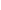 Каждый пункт, подпункт и перечисление записывают с абзацного отступа.В тексте документа не допускается:- применять обороты разговорной речи, техницизмы, профессионализмы;- применять для одного и того же понятия различные научно-технические термины, близкие по смыслу (синонимы), а также иностранные слова и термины при наличии равнозначных слов и терминов в русском языке;- применять произвольные словообразования;- применять сокращения слов, кроме установленных правилами русской орфографии, соответствующими государственными стандартами;- сокращать обозначения единиц физических величин, если они употребляются без цифр, за исключением единиц физических величин в головках и боковиках таблиц и в расшифровках буквенных обозначений, входящих в формулы и рисунки.В тексте документа, за исключением формул, таблиц и рисунков, не допускается:
- применять математический знак минус (-) перед отрицательными значениями величин (следует писать слово «минус»);- применять без числовых значений математические знаки, например > (больше), < (меньше), = (равно), (больше или равно), (меньше или равно), (не равно), а также знаки N (номер), % (процент).3.1 Правила оформления ссылокЦитаты, а также все заимствованные из печати данные (нормативы, цифры и др.), должны иметь библиографическую ссылку на первичный источник. Ссылка ставится непосредственно после того слова, числа, символа, предложения, по которому дается пояснение, в квадратных скобках. В квадратных скобках указывается порядковый номер источника в соответствии со списком использованных источников, например: Общий список справочников по терминологии, охватывающий время не позднее середины ХХ века, дает работа библиографа И. М. Кауфмана [59].Если ссылку приводят на конкретный фрагмент текста документа, в квадратных скобках указывают порядковый номер источника и номер страницы, на которой помещен объект ссылки. Сведения разделяют запятой, например: Известно [4, с. 35], что для многих людей опорными и наиболее значимыми в плане восприятия и хранения информации являются визуальные образы.Приводимые в работе цитаты должны быть по возможности краткими. Если цитата полностью воспроизводит предложение цитируемого текста, она начинается с прописной буквы. Если цитата включена на правах части в предложение авторского текста, она пишется со строчной буквы. Если в цитату вошла только часть предложения цитируемого источника, то либо после кавычки ставится многоточие и цитата начинается с маленькой буквы, либо цитата начинается с большой буквы и заканчивается многоточием, например: Ф. Котлер подчеркивал, что современный маркетинг «...все в большей степени ориентируется на удовлетворение потребностей индивидуального потребителя» [26, с. 84].  3.2 Правила оформления иллюстрацийКоличество иллюстраций должно быть достаточным для пояснения излагаемого текста. Иллюстрации могут быть расположены как по тексту документа (возможно ближе к соответствующим частям текста), так и в конце его (в приложениях).Независимо от содержания (схемы, графики, диаграммы, фотографии и пр.)  каждая иллюстрация  обозначается словом «Рисунок», с указанием номера и заголовка, например:  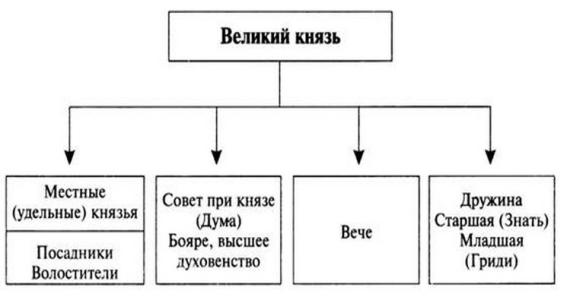 Рисунок 2 – Управление древнерусским государствомПри цветном исполнении рисунков следует использовать принтер с возможностью цветной печати. При использовании в рисунках черно-белой печати следует применять черно-белую штриховку элементов рисунка. На все рисунки должны быть даны ссылки в тексте работы, например: «... в соответствии с рисунком 2 …» или «… тенденцию к снижению (рисунок 2)». Рисунки следует располагать в работе непосредственно после текста, в котором они упоминаются впервые (при наличии достаточного пространства для помещения рисунка со всеми поясняющими данными), или на следующей странице. Если рисунок достаточно велик, его можно размещать на отдельном листе, при этом допускаетсяповоротрисунка на 90° противчасовой стрелки относительно страницы (альбомная ориентация). Рисунки, размеры которых больше формата А4, учитывают как одну страницу и помещают в приложении. Рисунки, за исключением рисунков в приложениях, следует нумеровать арабскими цифрами сквозной нумерацией по всей работе. Если на рисунке отражены количественные показатели, то после заголовка рисунка через запятую указывается единица измерения, например:  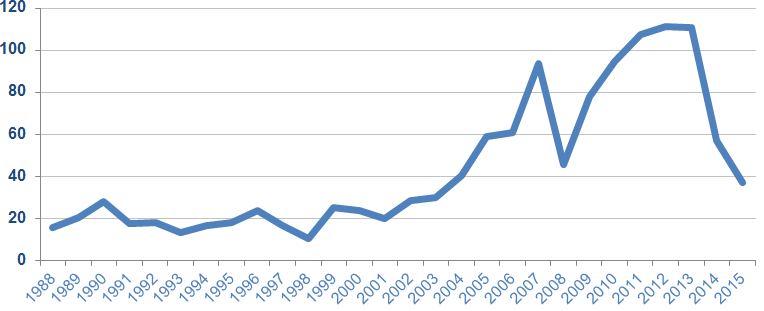 Рисунок 4 – Цена на нефть марки Brent за период с 1988 по 2015 год, USDЕсли рисунок взят из первичного источника без авторской переработки, следует сделать ссылку на источник, например:  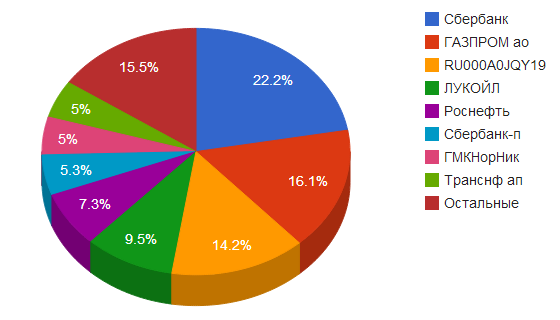 Рисунок Б.3 – Объёмы торгов ММВБ [6, с. 14]При необходимости между рисунком и его заголовком помещаются поясняющие данные (подрисуночный текст).Рисунки каждого приложения обозначают отдельной нумерацией арабскими цифрами с добавлением перед цифрой обозначения приложения (например, рисунок А.2).3.3 Правила оформления таблицВ письменной работе фактический материал в обобщенном и систематизированном виде может быть представлен в виде таблицы для наглядности и удобства сравнения показателей. На все таблицы должны быть ссылки в работе. При ссылке следует писать слово «таблица» с указанием ее номера, например: «…в таблице 2 представлены …» или «… характеризуется показателями (таблица 2)».  Таблицу следует располагать в работе непосредственно после текста, в котором она упоминается впервые, или на следующей странице.  Таблицы, за исключением таблиц в приложениях, следует нумеровать арабскими цифрами сквозной нумерацией по всей работе. Каждая таблица должна иметь заголовок, который должен отражать ее содержание, быть точным, кратким.Заголовок таблицы следует помещать над таблицей слева, без абзацного отступа в одну строку с ее номером через тире, например:  Таблица 1 – Расходы на оплату трудаЕсли таблица взята из внешнего источника без переработки, следует сделать ссылку на источник, например:  Таблица 3 – Расходы на оплату труда [15, с. 35]Если таблица составлена автором, но на основании данных из внешнего источника, необходимо после заголовка таблицы указать, по данным из каких источников она составлена, например:Таблица В.2 – Анализ структуры основных производственных фондов, % (по данным из [6])Заголовки граф и строк таблицы следует писать с прописной буквы в единственном числе, а подзаголовки граф – со строчной буквы, если они составляют одно предложение с заголовком, или с прописной буквы, если они имеют самостоятельное значение. В конце заголовков и подзаголовков таблиц точки не ставят. Заголовки граф записывают параллельно строкам таблицы. При необходимости допускается перпендикулярное расположение заголовков граф.  Допускается применять размер шрифта в таблице меньший, чем в тексте работы, но не менее 10 pt. Таблицы каждого приложения нумеруют отдельной нумерацией арабскими цифрами. При этом перед цифрой, обозначающей номер таблицы в приложении, ставится буква соответствующего приложения, например:  Таблица Б.4 – Динамика показателей за 2015–2016 гг.  Если в документе одна таблица, то она должна быть обозначена «Таблица 1». Если в приложении к документу одна таблица, то она должна быть обозначена «Таблица Д.1» (если она приведена в приложении Д).3.4 Правила оформления списка использованных источниковСписок должен содержать сведения об источниках, которые использованы при написании работы. На все приведенные источники должны быть ссылки в тексте работы.В списке использованных источников применяется сквозная нумерация арабскими цифрами. Все объекты печатаются единым списком, группы объектов не выделяются. Объекты описания списка должны быть обозначены терминами в квадратных скобках:- [Видеозапись]; - [Мультимедиа]; - [Текст]; - [Электронный ресурс]. При занесении источников в список следует придерживаться установленных правил их библиографического описания.Примеры оформления нормативно-правовых актовАрбитражный процессуальный кодекс Российской Федерации от 24.07.2002 N 95-ФЗ (ред. от 02.12.2019) // КонсультантПлюс: справочно-правовая система [Офиц. сайт]. URL: http://www.consultant.ru/ (дата обращения: 21.11.2020). Кодекс административного судопроизводства Российской Федерации от 08.03.2015 N 21-ФЗ (ред. от 02.12.2019) // // КонсультантПлюс: справочно-правовая система [Офиц. сайт]. URL: http://www.consultant.ru/ (дата обращения: 24.11.2020).Налоговый кодекс Российской Федерации (часть первая) от 31.07.1998 N 146-ФЗ (ред. от 29.09.2019, с изм. от 31.10.2019) (с изм. и доп., вступ. в силу с 29.10.2020) // КонсультантПлюс: справочно-правовая система [Офиц. сайт]. URL: http://www.consultant.ru/ (дата обращения: 24.11.2020).Постановление Правительства РФ от 17.08.2007 № 522 (ред. от 17.11.2011) «Об утверждении Правил определения степени тяжести вреда, причиненного здоровью человека» // Собрание законодательства Российской Федерации от 27 августа 2007 г. № 35 ст. 4308.Письмо Минфина от 13.08.2015 г. № 03-07-11/46755 // КонсультантПлюс: справочно-правовая система [Офиц. сайт]. URL: http://www.consultant.ru/ (дата обращения: 11.11.2020).Книги, статьи, материалы конференций и семинаровЛихолетов, В. В.  Экономико-правовая защита интеллектуальной собственности : учебное пособие для вузов / В. В. Лихолетов, О. В. Рязанцева. — Москва : Издательство Юрайт, 2021. — 195 с. — (Высшее образование). — ISBN 978-5-534-13498-8. — Текст : электронный // ЭБС Юрайт [сайт]. — URL: https://urait.ru/bcode/462503Царенко, А. С.  «Бережливое мышление» в государственном управлении : монография / А. С. Царенко, О. Ю. Гусельникова. — Москва : Издательство Юрайт, 2020. — 206 с. — (Актуальные монографии). — ISBN 978-5-534-13961-7. — Текст : электронный // ЭБС Юрайт [сайт]. — URL: https://urait.ru/bcode/467371Голуб, И. Б.  Русский язык и практическая стилистика. Справочник : учебно-справочное пособие для среднего профессионального образования / И. Б. Голуб. — 3-е изд. — Москва : Издательство Юрайт, 2020. — 355 с. — (Профессиональное образование). — ISBN 978-5-534-10264-2. — Текст : электронный // ЭБС Юрайт [сайт]. — URL: https://urait.ru/bcode/456491Бубнова, А.Ю. Социологические исследования востребованных услуг службы занятости населения / А.Ю. Бубнова // Научный журнал Дискурс. — 2019. — № 12 (26). — С. 199-207. Васильева, Е.М. Государственное регулирование занятости населения [Текст] / Е.М. Васильева // Вестник современных исследований. — 2019. — № — 1.1 (16). — С. 188-191.Иностранная литератураAn Interview with Douglass C. North // The Newsletter of The Cliometric Society. - 2003. - Vol. 8. - N 3. - P. 23–28. Burkhead, J. The Budget and Democratic Government / Lyden F.J., Miller E.G. (Eds.) / Planning, Programming, Budgeting. Markham : Chicago, 1972. 218 p. Miller, D. Strategy Making and Structure: Analysis and Implications for Performance // Academy of Management Journal. - 2007. - Vol. 30. - N 1. - P. 45–51.  Интернет-ресурсыТарманова В.С. Выплата накопительной части пенсии и порядок ее формирования / В.С. Тарманова // [Электронный ресурс] — https://pf-magazine.ru/articles/obshhaya-informacziya/vyplata-nakopitelnoj-chasti-pensii-i-poryadok-ee-formirovaniya.htmlПенсионный фонд Российской Федерации. Официальный сайт. [Электронный ресурс] — URL: http://www.pfrf.ru Федеральная служба государственной статистики // [Электронный ресурс] — URL: http://www.gks.ru/3.5 Правила оформления примечаний и сносокПри необходимости пояснить содержание текста, таблицы или иллюстрации в письменной работе следует помещать примечания. Их размещают непосредственно в конце страницы, таблицы, иллюстрации, к которым они относятся, и печатают с прописной буквы с абзацного отступа после слова «Примечание» или «Примечания». Если примечание одно, то после слова «Примечание» ставится тире и примечание печатается с прописной буквы. Одно примечание не нумеруют. Если их несколько, то после слова «Примечания» ставят двоеточие и каждое примечание печатают с прописной буквы с новой строки с абзацного отступа, нумеруя их по порядку арабскими цифрами. Если необходимо пояснить отдельные данные, приведенные в документе, то эти данные следует обозначать надстрочными знаками сноски.Сноски в тексте располагают с абзацного отступа в конце страницы, на которой они обозначены, и отделяют от текста короткой тонкой горизонтальной линией с левой стороны, а к данным, расположенным в таблице, в конце таблицы над линией, обозначающей окончание таблицы.Знак сноски ставят непосредственно после того слова, числа, символа, предложения, к которому дается пояснение, и перед текстом пояснения.Знак сноски выполняют арабскими цифрами со скобкой и помещают на уровне верхнего обреза шрифта. Нумерация сносок отдельная для каждой страницы.3.6 Правила оформления приложенийПриложения оформляются как продолжение письменной работы на последующих её листах.В тексте работы на все приложения должны быть даны ссылки. Приложения располагают в порядке ссылок на них в тексте документа.Приложения обозначают заглавными буквами русского алфавита, начиная с А, за исключением букв Ё, З, Й, О, Ч, Ь, Ы, Ъ. После слова "Приложение" следует буква, обозначающая его последовательность. Если в документе одно приложение, оно обозначается "Приложение А".Каждое приложение следует начинать с новой страницы с указанием наверху посередине страницы слова «Приложение» и его обозначения.Приложение может иметь заголовок, который записывают симметрично относительно текста с прописной буквы отдельной строкой. Приложения должны иметь общую с остальной частью документа сквозную нумерацию страниц.   3.7 Правила оформления формулПри использовании формул необходимо придерживаться следующих рекомендаций:– в формулах в качестве символов следует применять обозначения, установленные соответствующими государственными стандартами;– пояснения символов и числовых коэффициентов, входящих в формулу, если они не пояснены ранее в тексте, должны быть приведены непосредственно под формулой. Пояснения каждого символа следует давать с новой строки в той последовательности, в которой символы приведены в формуле. Первая строка пояснения должна начинаться со слова "где" без двоеточия после него;– формула должна располагаться в отдельной строке с абзацного отступа;– формулы должны нумероваться сквозной нумерацией арабскими цифрами, которые записывают на уровне формулы справа в круглых скобках, например, (1). При этом используется тот же шрифт, что и в основном тексте;– перед и после формулы обычно пропускается одна строка;– формулы, следующие одна за другой и не разделенные текстом, разделяют запятой;– переносить формулы на следующую строку допускается только на знаках выполняемых операций, причем знак в начале следующей строки повторяют (например, при переносе формулы на знаке умножения повторяют знак «х»);– ссылки в тексте на порядковые номера формул указывают в скобках, например, "... в формуле (1)".Пример оформления формул: Темп роста дивиденда определяется из следующего равенства:Dt = Dt-1 х (1+g), 						(3) где    Dt – дивиденд на одну акцию в момент времени t, руб.;Dt-1 – дивиденд на одну акцию в момент времени t-1, руб.;g – темп роста дивидендов.5. Критерии оценки курсовой работыОцениваются следующие факторы: содержание работы, глубина и степень раскрытия темы, умение анализировать материал, доказательность выводов, тщательность оформления работы, качество доклада и результаты защиты. Курсовые работы оцениваются по балльной шкале: «отлично», «хорошо», «удовлетворительно», «неудовлетворительно». Отметка «5» (отлично) ставится, если работа выполнена полностью, в логических обоснованиях и рассуждениях, без ошибок, исправлений, помарок. В работе выдержана структурная организованность, отсутствуют пробелы в рассуждениях и обоснованиях. Работа оформлена качественно и в соответствии с требованиями. Материал подобран и использован верно. В работе прослеживается практическая значимость и теоретическая обоснованность рекомендаций и выводов. Решение вопросов выполнено по-новому, нетрадиционно, оригинально. Материал изложен просто и доходчиво. Теоретический материал умело увязан с практическим материалом. К работе приложены все необходимые иллюстрационные материалы.Отметка «4» (хорошо) ставится, если работа выполнена полностью, но обоснования недостаточны и допущена одна ошибка или есть два-три недочета в рассуждениях и выкладках. Работа оформлена качественно и в соответствии с требованиями. Материал подобран и использован верно. В работе прослеживается тесная связь теоретических и практических знаний. Теоретический материал умело увязан с практическим материалом. К работе приложены необходимые иллюстрационные материалы.Отметка «3» (удовлетворительно) ставится, если допущено более одной ошибки или есть более двух-трех недочетов в рассуждениях и выкладках, но бакалавр обладает обязательными умениями по проверяемой работе. Работа оформлена качественно и в соответствии с требованиями. Материал подобран и/или использован верно. В работе прослеживается тесная связь теоретических и практических знаний. Теоретический материал увязан с практическим материалом. К работе приложены необходимые иллюстрационные материалы.Отметка «2» (неудовлетворительно) ставится, если допущены существенные ошибки, показывающие, что бакалавр не обладает обязательными умениями по данной работе в полной мере. ПРИЛОЖЕНИЯПриложение 1Образец оформления титульного листаКафедра Управления, политики и праваКУРСОВАЯ РАБОТАна тему«Экспертные процедуры и методы управления рисками»по учебной дисциплине «Планирование, координирование деятельности подразделений по управлению рисками организаций»Выполнил(а):  Иванов В.И.Направление подготовки: МенеджментФорма обучения: заочнаяРабота защищена с оценкой: ________________________________________________________Подпись                Фамилия И.О.“____”________________20___ г.Омск,  20__Приложение 2Перечень тем курсовых работРиск в экономической и предпринимательской деятельности. Анализ рисков организации. Источники информации о рисках. Методы идентификации рисков. Картографирование рисков организации. Методы оценки рисков. Статистические методы оценки рисков: сравнительный анализ и условия применения. Методы оценки рисков. Аналитические методы оценки рисков. Развитие аналитических методов оценки рисков в практике риск-менеджмента. Экспертные методы оценки рисков. Получение индивидуальных и коллективных экспертных оценок: достоинства и недостатки применяемых методов. Предпринимательские риски: сущность, понятие, методы оценки и управления.Методы управления финансовыми рисками. Исследование факторов, влияющих на уровень финансовых рисков организации. Выбор механизмов нейтрализации финансовых рисков.          Кредитные риски. Роль доллара в современных международных валютных и кредитных отношениях. Валютные риски. Мировой валютный рынок: современное состояние и перспективы развития. Мировая долларизация и ее место в глобализации. Процентные риски. Влияние учетной ставки процента на экономическую активность. Процентные риски в системе банковских рисков. Операционные риски: идентификация и оценка. Выбор критерия управления операционными рисками. Рыночные риски. Методы оценки и инструменты регулирования. Риски ликвидности. Анализ денежных потоков организации как метод управления рисками ликвидности. Пути повышения ликвидности и платежеспособности организации. Риски развития. Лидерство в снижении издержек и дифференциация. Поиск наиболее эффективного пути развития. Инвестиционные риски. Оценка и управление рисками инвестиционного проекта. Инвестиционные риски. Формирование инвестиционного портфеля с учетом риска. Стратегические риски. Стратегическая безопасность. Проблемы и перспективы глобализации. Страновые риски. Мировой экономический кризис и тенденции развития российской экономики. Политические риски. Техногенные риски. Принятие решений в условиях неопределенности и риска. Организация системы риск-менеджмента на предприятии. Основы банковского риск-менеджмента. Риск-менеджмент в страховом деле.Классификация рисков.Риск и неопределенностьВиды экономических рисковОсновные методы управления рискамиРиск-менеджмент: основные определения.Предпринимательские риски.Сущность и функции финансового риск-менеджмента, принципы управления финансовым риском. Система управления финансовым риском: управляемая и управляющая подсистемы. Особенности организации управления финансовым риском на предприятии. Сферы управления финансовым риском. Аппарат управления риском: звенья, уровни, организации. Организация управления риском на предприятии: службы, их задачи и функции.Современные приемы управления финансовым риском (инновации в финансовом риск-менеджменте). Оценка результатов применения методов и приемов управления финансовыми рисками с учетом отклонений ожидаемых и фактических результатов.  Классификация методов оценки и анализа финансовых рисков.Сущность стратегии управления финансовыми рисками. Виды и направления стратегий управления финансовыми рисками. Виды и приемы тактического управления финансовыми рисками. Финансовый, операционный, интегральный рычаги и финансовые риски.Сочетание (интерференция) выбранной стратегии и тактики управления финансовым риском.Программа превентивных действий по локализации и минимизации риска до его реализации в ущерб.Особенности оценки эффективности методов управления финансовыми рисками. Экономические критерии оценки эффективности управления финансовыми рисками. Инвестиции как объект страхования. Сущность диверсификации как метода управления финансовым риском. Стратегии и тактика диверсификации. Расчет непредвиденности расходов инвестиционного проекта.Понятие о практическом управлении рисками проекта. Снижение рисков за счет структуризации проекта.Снижение влияния рисковых событий управлением рисками.Анализ сравнительной экономической эффективности страхования и самострахования финансовых рисков методом Хаустона.Частное учреждение образовательная организация высшего образования
«Омская гуманитарная академия»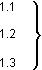 Нумерация пунктов первого раздела документа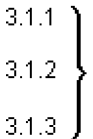 Нумерация пунктов первого подраздела третьего раздела документа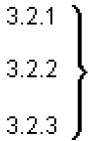 Нумерация пунктов второго подраздела третьего раздела документаДолжностьКоличествоЗаработная плата (руб.)Генеральный директор125000Исполнительный директор120000Бухгалтер115000Итого:Итого:60000ДолжностьКоличествоЗаработная плата (руб.)Генеральный директор125000Исполнительный директор120000Бухгалтер115000Итого:Итого:60000Группа основныхпроизводственных фондов2014 г.2015 г.2016 г. Здания55,051,040,4Сооружения6,74,82,9Машины и оборудование29,936,146,5Транспортные средства3,75,18,3Производственный и хозяйственный инвентарь0,10,20,2Другие виды4,02,91,7Частное учреждение образовательная организация высшего образования
«Омская гуманитарная академия»